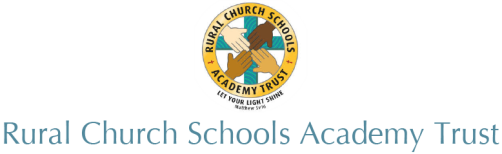 Long Term Plan for Collective Worship 2022 to 2024A Caring Christian Family Where We Grow Together‘Let Your Light Shine’Matthew 5v16A Caring Christian Family Where We Grow Together‘Let Your Light Shine’Matthew 5v16A Caring Christian Family Where We Grow Together‘Let Your Light Shine’Matthew 5v16A Caring Christian Family Where We Grow Together‘Let Your Light Shine’Matthew 5v16A Caring Christian Family Where We Grow Together‘Let Your Light Shine’Matthew 5v16A Caring Christian Family Where We Grow Together‘Let Your Light Shine’Matthew 5v16A Caring Christian Family Where We Grow Together‘Let Your Light Shine’Matthew 5v162022 to 20232022 to 20232022 to 20232022 to 20232022 to 20232022 to 20232022 to 2023Autumn 1Autumn 2Spring 1Spring 2Summer 1Summer 2Christian ValueThankfulnessTrustPerseveranceJusticeServiceTruthfulnessBritish Value& Global LearningIndividual LibertyPicture News & No OutsidersIndividual LibertyPicture News & No OutsidersDemocracyPicture News & No OutsidersDemocracyPicture News & No OutsidersMutual Respect & TolerancePicture News & No OutsidersMutual Respect & TolerancePicture News & No OutsidersRights RespectingRight to be MeUNICEF Articles 7,12,13 & 15Right to be MeUNICEF Articles 7,12,13 & 15The Right to LearnUNICEF Articles 28, 29 & 31The Right to LearnUNICEF Articles 28, 29 & 31The Right to be Safe & HealthyUNICEF Articles 16, 17, 19, 24 and 27The Right to be Safe & HealthyUNICEF Articles 16, 17, 19, 24 and 272023 to 20242023 to 20242023 to 20242023 to 20242023 to 20242023 to 20242023 to 2024Christian ValueGenerosityCompassionCourageForgivenessFriendshipRespectBritish ValueIndividual LibertyPicture News & No OutsidersIndividual LibertyPicture News & No OutsidersDemocracyPicture News & No OutsidersDemocracyPicture News & No OutsidersMutual Respect & TolerancePicture News & No OutsidersMutual Respect & TolerancePicture News & No OutsidersRights RespectingRight to be MeUNICEF Articles 7,12,13 & 15Right to be MeUNICEF Articles 7,12,13 & 15The Right to LearnUNICEF Articles 28, 29 & 31The Right to LearnUNICEF Articles 28, 29 & 31The Right to be Safe & HealthyUNICEF Articles 16, 17, 19, 24 and 27The Right to be Safe & HealthyUNICEF Articles 16, 17, 19, 24 and 27